Закрыть все открытые проекты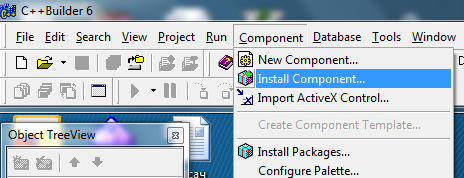 для того чтобы избежать  проблем с одинаковыми пакетами Package file name Borland\CBuilder6\Examples\Controls\Source\bcbsmp.bpk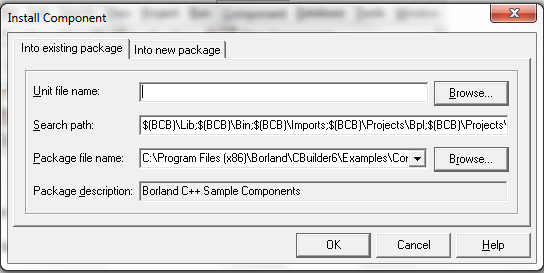 выбрать файлы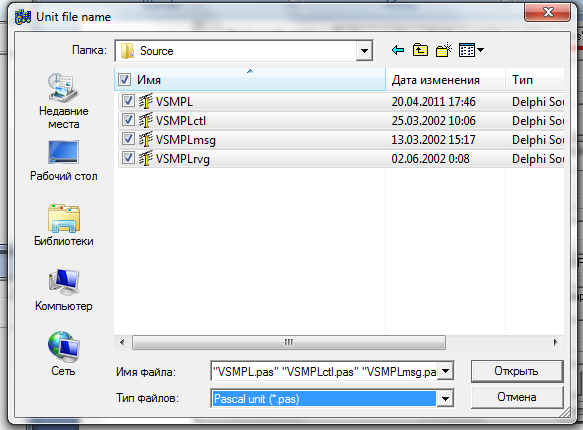 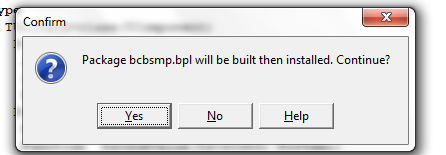 если будет ошибка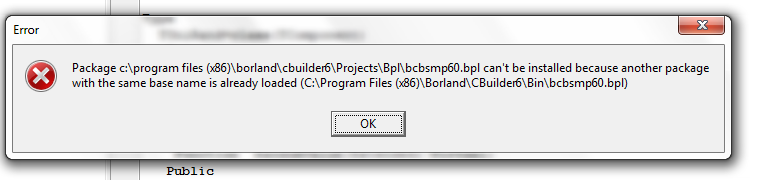 то нужно удалить этот пакетзайти в пункт меню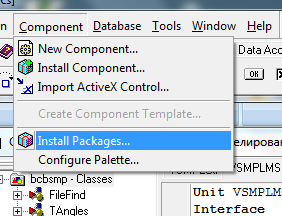 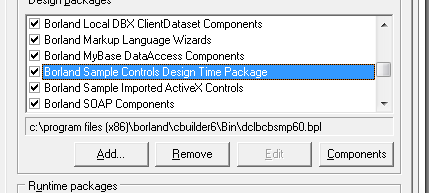 удаляем этот пакет и либо повторяем все действия с начала, либо идем дальше.жмем Ок, отвечаем везде положительно. в случае если будет ошибка 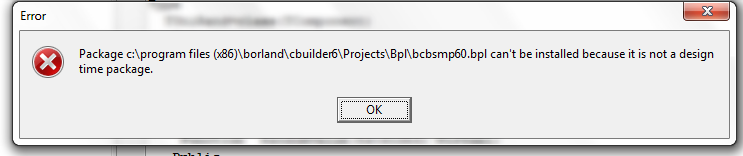 делаем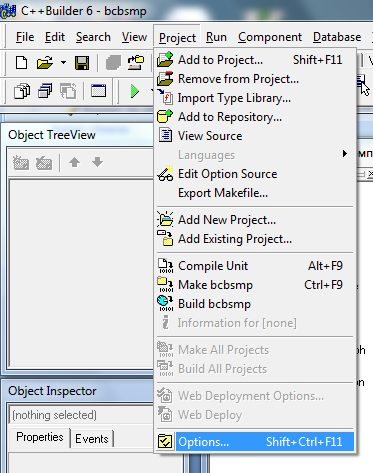 Выбрать пункт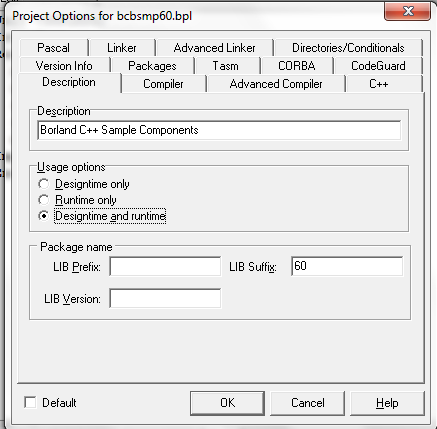 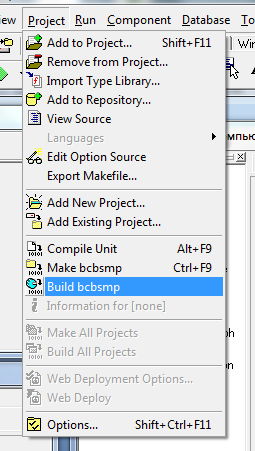 затем 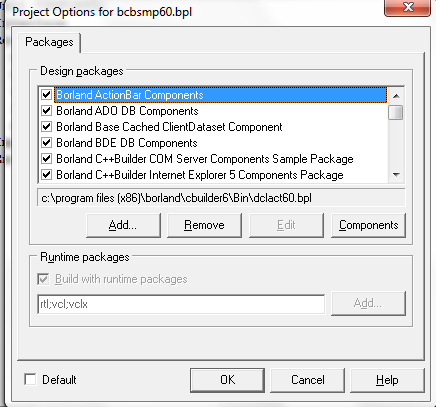 путь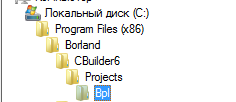 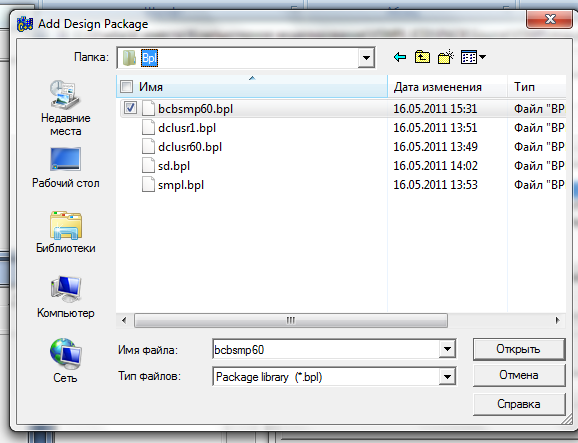 должно появиться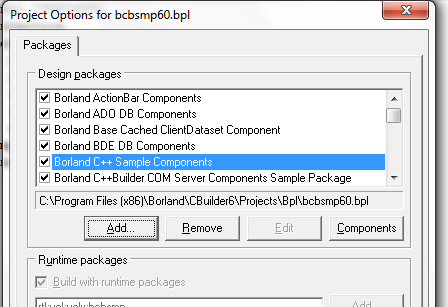 смотрим на вкладки: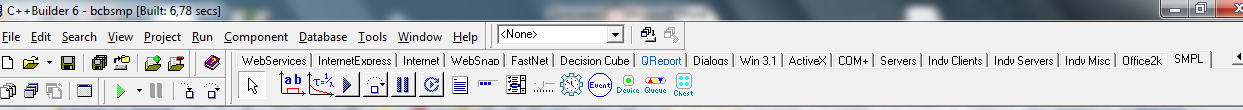 